      ENTRY FORM / PARAIŠKA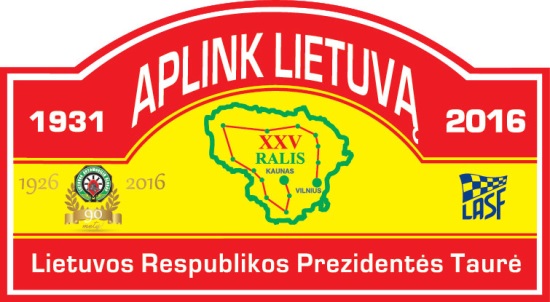 RALIS ,,APLINK LIETUVĄ-2016” LIETUVOS RESPUBLIKOS PREZIDENTĖS TAUREI LAIMĖTIRalis LAS TAURĖ 2016 , V- etapas2016 m. rugsėjo 01-04 d.CLASSIFICATION/ĮSKAITA(Please mark one/Pažymėkite vieną)ACKNOWLEDGEMENT AND AGREEMENT/PATVIRTINIMAS IR SUTIKIMASBy my signature, I confirm that we are acquainted with Lithuanian Automobile Sporting Code, 2016 Lithuanian Rally Sporting Regulations, 2016 Lithuanian C League Rally Regulations and Technical Requirements and “LAS CUP 2016” Regulations.  We know that we can be fined for our and with us related person actions during the Competition. We declare that all information included in to the Entry form is true fully filled. We know that about any changes of information we have inform the Organizer. We know that by art. 73 of Lithuanian Automobile Sporting Code false Entry forms are held to be invalid and the Entrant can be accused by inappropriate action and entry fee can be not refunded. We accept that the LASF administration is the final instance solving all disputes in this rally Championship.Pasirašydamas aš patvirtinu, kad esu susipažinęs ir suprantu Lietuvos Automobilių Sporto Kodeksą, Lietuvos automobilių ralio Taisykles, 2016 m. C-lygos ralio reglamentą bei Techninius Reikalavimus. bei LAS Taurė 2016 reglamenta. Mes žinome, kad galime būti nubausti už savo pačių ir už su mumis susijusių asmenų elgesį varžybų metu. Mes pareiškiame, kad pateikta informacija yra teisinga, tiksli ir pilna. Žinome, kad apie bet kokį šios informacijos pasikeitimą turi būti pranešta Organizatoriui. Mes žinome, kad pagal LASK 73 str. klaidingos paraiškos laikomos negaliojančiomis ir Pareiškėjas gali būti apkaltintas netinkamu elgesiu, o startinis mokestis gali būti negrąžinamas. Mes sutinkame, kad galutinė instancija sprendžianti ginčus šioje varžybų serijoje yra LASF administracija.    DĖMESIO!  Šio dokumento originalas su parašais ir  antspaudu turi būti pateiktas administracinės     komisijos metu.   ATTENTION! Signed and sealed original this dokument must be present  during  administrative   checkingCompetitor PareiškėjasFirst driverI-as VairuotojasCo-DriverII-as VairuotojasCompetitor namePareiškėjo pavadinimasSurnamePavardėFirst (given) nameVardasDate of birthGimimo dataPlace of birthGimimo vietaNationality (as license)Tautybė (kaip licencijoje)Postal addressAdresasPassport numberPaso numerisMobile tel. No.Mobilaus tel.Nr.E-mail addressCompetition license No.Licencijos Nr.Issuing ASNIšdavusi federacijaDriving license No.Vairuotojo pažymėjimo Nr.Country of issueIšdavusi šalisDETAILS OF THE CAR   /   AUTOMOBILISDETAILS OF THE CAR   /   AUTOMOBILISDETAILS OF THE CAR   /   AUTOMOBILISDETAILS OF THE CAR   /   AUTOMOBILISDETAILS OF THE CAR   /   AUTOMOBILISMakeMarkėRegistration No.Valstybinis Nr.ModelModelisCcKubinis tūris cm3Year of manufacturePagaminimo metaiChassis No.Kėbulo Nr.Group/ClassGrupė/ KlasėEngine No.Variklio Nr.Homologation No.Homologacijos Nr.Predominant colourDominuojanti spalvaCountry of registrationRegistracijos šalisTech. Passport No.Techninio paso  Nr.We will participate in:Mes dalyvausime:Ralis Aplink Lietuvą 2016LAS Taurė 2016 V etapasSGC 1600I               SGC1SGC 2000ISSGC2SGC 3000NSGC3LAISVAEKO 1JVEKO 2Pageidaujama Administracinės komisijos data           Pageidaujama Techninės komisijos data       Desirable date  of Administrative checking  Desirable date  of ScrutineeringStampAntspaudasSignature of CompetitorPareiškėjo parašasSignature of driverI-o vairuotojo parašasSignature of Co-driverII-o vairuotojo parašasSiųsti / Return to: e-mail: lietuvosautomobiliuklubas@gmail.com.; info@ltak.lt